United Way of Boone County, Illinois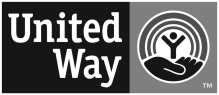 Request for Proposal – FY2022 I.	Program NarrativeII.  Operations NarrativeIII.  Budget NarrativeThe budget information provided is for the organization’s most recently completed full fiscal year of:Month/Year to Month/YearFor the fiscal year reported:This submission was approved by the organization’s Board of Directors on:Board PresidentBoard PresidentBoard TreasurerBoard TreasurerPrinted Name:Printed Name:Signature:Signature:Organization Name:Mailing Address:City, State, Zip:Telephone:Organization CEO:Email:Proposal Contact:Email:Mission Statement:Purpose – How do you propose to use UW-Boone County funds?  (Limit 3-5 sentences)Programs and Services – List the names or titles of the programs and services that will be provided to Boone County residents with this funding.Accessibility and Equity – How do you make the programs and services listed above available to potential participants who face income, race, language, gender, physical disability and/or transportation barriers?  (Limit 3-5 sentences)Service Integration – How do you connect and collaborate with other service providers to avoid duplication of services? (Limit 3-5 sentences)Outcome Measurement – How do you know the degree to which your services are effective?  (Limit 3-5 sentences)Program and Service Duration – How much time does it take for a typical participant to achieve the desired 	         outcomes of your programs or services? (Limit 3-5 sentences)Challenges – What challenges do you face in providing services and how do you overcome these challenges? (Limit 3-5 sentences)Service Delivery Location – List the locations, including addresses where your programs and services are available to Boone County residents.Outreach and Referrals – How do potential participants find out about your programs and services? (Limit 3-5 sentences)Enrollment – If you have a formal enrollment mechanism, how is enrollment information maintained? (Limit 3-5 sentences)  Note:  If a formal enrollment mechanism is not applicable, then skip to the next item.Program and Service Quality – What quality assurance standards govern your programs and services and what rating did you receive in your most recent review?  (Limit 3-5 sentences) Note:  If you are not governed by organizational, state, or national quality assurance standards, then skip to the next item.Organization Staff – List the number of full-time equivalent (FTE) employees represented in Lines 16 and 17 of the Organization Budget form for the fiscal year reported on the form.Volunteers – What role do volunteers play in delivering programs and services funded by this request and what are their numbers and qualifications? (Limit 3-5 sentences)  Note:  If volunteers are not used to deliver programs and services, then skip to the next item.Capacity – How many participants would be supported by this funding request? (Limit 3-5 sentences)Our organization . . .YesNoExplanationMade employee payroll in full and on time.If ‘no’, explanation requiredWas delinquent in transmitting employee payroll taxes to the IRS or State of ILIf ‘yes’, explanation requiredPaid bills within 60 days of the due dateIf ‘no’, explanation requiredLost its 501(C)3 Tax Exempt status If ‘yes’, explanation requiredBought or sold real estateIf ‘yes’, explanation requiredHeld fundraising events where expenses exceeded 50% of the grossIf ‘yes’, explanation requiredHad a legal suit filed against us asking for judgment in excess of 2% of our total assetsIf ‘yes’, explanation requiredCharges participants some fees for serviceIf ‘yes’, explanation requiredHas accommodations in place for participants unable to afford our feesexplanation requiredFee Assistance – How is an applicant’s eligibility for fee assistance assessed? (Limit 3-5 sentences)Fee Assistance – How is the availability of fee assistance made known to participants? (Limit 3-5 sentences)Fee Assistance – What is the dollar value of fees either waived (full and part) or covered by scholarships and/or subsidies made possible by private fundraising efforts?  (Do not include government sources.) (Limit 3-5 sentences)